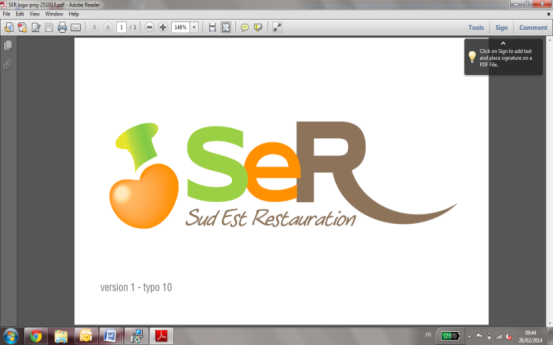 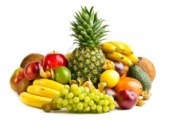 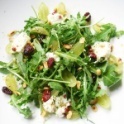 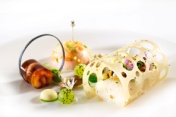 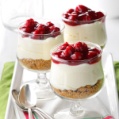 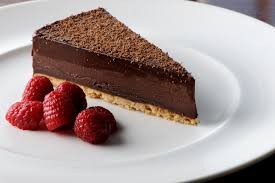 	Menu du 5 au 11 juin  2023 OVE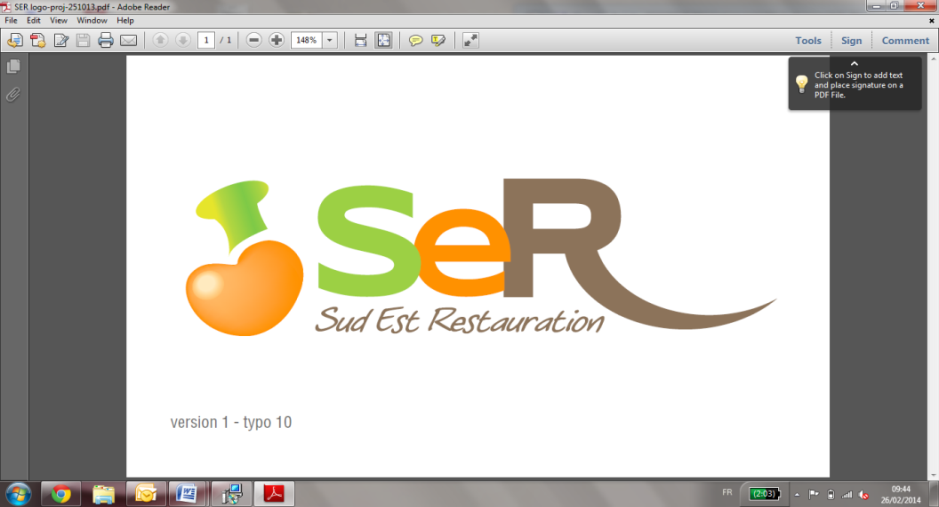 Nom : Menu midiMenu soirLundi 05/06Terrine de campagne Paleron de bœuf à la provençalePolenta et carottes Bleu Fruits Lentilles et surimi Brandade de poisson Fromage blanc Eclair Mardi 06/06Concombres Lasagnes aux saumons Fromage blancCompote Salade composée Omelette aux fromages Comté Riz au lait Mercredi 07/06Salade œuf poché croutonsPaella royaleBrie Salade de fruits Taboulé Parmentier de légumes Fromage blancMousse au chocolatJeudi 08/06Betterave au curry Sauté de volaille aux olivesFenouil / EblyPetits suisses Tarte aux poires Carottes râpées Quenelles sauce Nantua Kiri Gâteau de semoule Vendredi 09/06Salade Niçoise(Haricots verts, olives, thon)Moules marinièresRösti Tome blanche Fruit Coleslaw Pâtes carbonara Fromage blanc Compote Samedi 10/06 Champignons à la Grecque Rôti de veau aux herbesBoulgour et légumes Fromage blanc Pâtisserie Salade verte Gratin de fruits de mer Légumes pesto Buche de chèvre Oreillons de pêche Dimanche11/06              Mousse de foie Sauté de canard à l’orangePoêlée pesto Camembert Moelleux chocolat Tarte provençaleGalette de boulgourPoêlée de légumes Samos Fruit 